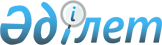 О внесении изменений в постановление акимата Мугалжарского района от 18 октября 2011 года № 405 "Об установлении квоты рабочих мест для лиц, освобожденных из мест лишения свободы, и несовершеннолетних выпускников интернатных организаций"
					
			Утративший силу
			
			
		
					Постановление акимата Мугалжарского района Актюбинской области от 31 октября 2012 № 440. Зарегистрировано Департаментом юстиции Актюбинской области 16 ноября 2012 года № 3445. Утратило силу постановлением акимата Мугалжарского района Актюбинской области от 30 июня 2016 года № 236      Сноска. Утратило силу постановлением акимата Мугалжарского района Актюбинской области от 30.06.2016 № 236.

      В соответствии со статьей 31 Закона Республики Казахстан от 23 января 2001 года "О местном государственном управлении и самоуправлении в Республике Казахстан", подпунктами 5-5) и 5-6) статьи 7 Закона Республики Казахстан от 23 января 2001 года "О занятости населения" акимат Мугалжарского района ПОСТАНОВЛЯЕТ:

      1. Внести в постановление акимата Мугалжарского района от 18 октября 2011 года № 405 "Об установлении квоты рабочих мест для лиц освобожденных из мест лишения свободы, и несовершеннолетних выпускников интернатных организаций" (зарегистрировано в реестре государственной регистрации нормативно-правовых актов за № 3-9-154, опубликовано 16 ноября 2011 года в районной газете "Мугалжар" за № 47) следующие изменения:

      заголовок изложить в следующей редакции:

      "Об установлении квоты рабочих мест для лиц состоящих, на учете службы пробации уголовно-исполнительной инспекции, а также лиц, освобожденных из мест лишения свободы, и несовершеннолетних выпускников интернатных организаций";

      пункт 1 изложить в следующей редакции:

      "1. Установить квоту рабочих мест в организациях и предприятиях Мугалжарского района независимо от форм собственности для лиц, состоящих на учете службы пробации уголовно-исполнительной инспекции, а также лиц, освобожденных из мест лишения свободы, и несовершеннолетних выпускников интернатных организаций в размере двух процентов от общей численности рабочих мест".

      2. Контроль за исполнением настоящего постановления возложить на заместителя акима района Аккул Н.

      3. Настоящее постановление вводится в действие по истечении десяти календарных дней со дня его первого официального опубликования.


					© 2012. РГП на ПХВ «Институт законодательства и правовой информации Республики Казахстан» Министерства юстиции Республики Казахстан
				
      Аким Мугалжарского района

Шангутов С.
